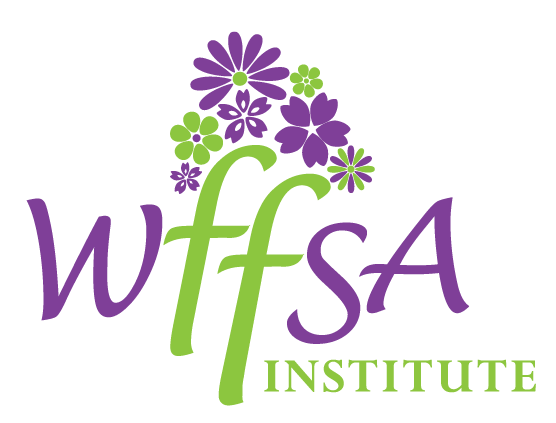 PROFESSIONAL DEVELOPMENT CONTENT AVAILABLEBY FUNCTION & COURSE TITLE(January 30, 2020)Content is typically delivered in a series of short 8-10-minute videos.  Some video courses do require a short assessment at the end.  BRANCH MANAGER (53 Titles)Customer Service: Make it Easy: Make Customers Your Top PriorityAre You Listening to Your Customers?Observe: Every Customer is UniqueAct: Customer Service is All About Solving ProblemsA Manager's Guide: To Lead or Not to LeadFollow the Leader: Vision and CommunicationsIntegrity and RealismLove and PassionCoaching Your Team to Higher PerformanceIntroduction4 Stages: Forming; Storming; Norming; PerformingCoaching Your Team to Higher Performance: AssessmentHigh-Impact Communications: IntroductionHigh-Impact Communications: Be ClearBe ConciseBe CorrectBe CreativeBe ConversationalHigh-Impact Communications: AssessmentAssertive Communication: IntroductionAssertive Communication Skills: Three "V's" of CommunicationAggressive vs. PassivePassivePassive-AggressiveLesser-Known Styles; Assertive TechniquesSales and Service Masterclass: Selling Yourself FirstWhat Customers Love and HatePresenting with ImpactOvercoming ObjectionsClosing the SaleEmotional intelligence: Using Emotional Intelligence to Your AdvantageEmotions as Valuable AssetsPersonality Styles and their effects on EISocial Awareness - Embracing different perspectivesPreparing for, and responding to, emotional situationsTrust Me! Insights into Ethical Leadership (5 Part Series)Leading More with LessTo the Point About: Safe Forklift OperationForklift/Powered Industrial Truck SafetyUnderstanding HAZWOPERManaging StressTwelve Angry Men: Teams That Don't QuitFinance for Non-Financial Employees: Managing ReceivablesFinance for Non-Financial Employees: Managing PayablesIt's That time of Year - Performance Reviews: Make Sure Yours are Effective and LegalEffective Performance Reviews: Course #1 - Purpose of Conducting Effective Performance ReviewsEffective Performance Reviews: Self-AssessmentsConduct an Effect, Legal Performance ReviewHUMAN RESOUCES (39 Titles)Discipline, Documentation, and Termination - the "TAKEAWAY" for Managers™Discipline:Discipline and Accountability for ResultsElements of a Disciplinary ConversationConducting a Disciplinary DiscussionProgressive DisciplineDiversity: Seeking Commonality (Employee Version)Ethical Expectations: Code of Conduct and Compliance Training (5 Sections)HIPAA Rules and ComplianceHR Strategy ManagementHuman Resource FunctionOnboarding New Employees (18 Part Series):New Hire Expectations of a ManagerFirst Week's DeliverablesTeam Members Introduce ThemselvesGreat Work Situations for New HiresLearning a New RoleWe Wish We Had KnownLearning from Co-WorkersTeams Share with New HiresNew Hires Build New SkillsCoaching New HiresNew Hires Ger Coaching from OthersReconnect Employees to Individual WorkFeedback for New HiresExploring Professional DevelopmentNew Hires Build a Professional NetworkFeedback from New HiresNew Hire Performance ReviewsWork and Challenges in the FutureSocial Media in the Workplace: Advice and Best PracticesThe Interviewing ProcessUnderstanding Workplace Substance Abuse for EmployeesUnderstanding Workplace Substance Abuse: The Facts About Workplace Substance AbuseSubstances of AbuseUnderstanding AddictionWorking with the Five GenerationsMARKETING (18 Titles)Internet Marketing 101Marketing, Brand, and Reputation:Brand MarketingCreating Your Brand PropositionBuilding Brank and ReputationMarketing Environment BasicsCreating Great Business: IntroductionBasics of StructureDesignStructuring ScenesWhat is Marketing?Marketing EthicsStarting Relationship SellingEffectance: The Key to MotivationUsing Emotional Intelligence10 Mistakes in MarketingThe Four P's: Marketing StrategiesEffective Writing SkillsMICROSOFT (9 Titles)Power Point Online - Create a PresentationWord OnlineCreate a New DocumentWord OnlineOpen and Edit a Word Document OnlineExcel OnlineCreate a New Workbook with Excel OnlineEdit a Workbook Simultaneously with Another PersonOpen and Edit an Excel Online WorkbookVideo CourseOffice365 - Video - Access a VideoOffice365 - Calendar - Share Your CalendarPURCHASING (12 Titles)Assertive Communication: IntroductionModule 1 – Three “Vs” of CommunicationModule 2 – Aggressive vs PassiveModule 3 – Passive, Passive-Aggressive, and Lesser Known StylesModule 4 – Assertive TechniquesBuilding Great RelationshipsBuilding Strategic RelationshipsCreating Engagement Among EmployeesCritical ThinkingLeading More with LessManaging Supply Chain RiskNegotiating SkillsTime ManagementSALES (22 Titles)Customer Service Conversations: Five Steps to Better Service ConversationsCustomer Service Conversations: Avoiding Service Conversation BreakdownsCustomer Service: Make it Easy: Make Customers Your Top PriorityAre You Listening to Your Customers?Every Customer is Unique Finance for Non-Financial Employees:Common Financial TermsDiscountsDirect and Indirect ExpensesSelling at a DistanceHAZWOPER Safety OrientationHAZWOPER Fire PreventionHAZWOPER Heat StressBusiness Math: Basics:Introduction to Business MathMultiplying and Dividing Signed NumbersPositive and Negative NumbersNegotiating SkillsAccount Management: Establishing Lasting PartnershipsAnalyzing Your Customer ServiceSales and Service Masterclass: Selling Yourself FirstWhat Customers Love and HatePresenting with ImpactOvercoming ObjectionsClosing the SaleWAREHOUSE PERSONNEL (14 Titles)DOT HAZMAT General AwarenessEmployee Awareness:  Right Attitude, Right ResultsSexual HarassmentShades of GossipThe Worker and the BullyViolence in the WorkplaceFirst AidHAZWOPER Safety OperationsHAZWOPER Fire PreventionHAZWOPER Heat StressIntroduction to OSHAIntroduction to OSHA: How OSHA Inspections are ConductedMaking Safety Work: Overview of Workplace Safety and ResponsibilitiesPersonnel Protective EquipmentWORKPLACE ETIQUETTE (28 Titles)Bathroom Etiquette (A Must Watch!)Breakroom EtiquetteCreating an Incredible Company CultureHow to Deliver Effective Constructive CriticismThe Importance of Listening to OthersDifficult Conversations: Communicating a Low Performance ReviewEmerging Leaders:The Importance of AppearancesHow to Avoid Becoming a Micro ManagerLearning to Live with FailureThe Importance of Being PresentThe Danger of Too Much Fraternizing with Your EmployeesThe Importance of VisionThe Importance of ExecutionHow to Embrace Change When NecessaryThe Twin Pillars of Effective LeadershipShowing Your Employees How They MatterEmily Post Etiquette:Why EtiquetteWhat is EtiquetteThe Four P’sWritten CommunicationVerbal CommunicationThe WorkplaceMeetingsEnhancing Your ImageBusiness SocialThe 24/7 ProfessionalEtiquette Bites!  Impromptu PartiesFacial Expressions MatterDining ConversationTRANSPORTATION SAFETY (24 Titles)Safe DrivingAvoid AggressionDon’t Drive DistractedMinimize RiskWinter WeatherDriving DefensivelyEquipment Safety Essentials: How to Avoid Distracted DrivingDriving Safety: The BasicsDriving DefensivelyDistracted DrivingDOT: Reasonable Suspicion of Drug and Alcohol AbuseDOT In-Depth HAZMAT SecurityDOT HAZMAT Security AwarenessDOT HAZMAT General AwarenessCommercial Driver’s License: Vehicle InspectionsTransporting Hazardous MaterialsHazardous Driving ConditionsTransporting Cargo SafetyBasicsBasic Vehicle ControlAccident and First ProceduresCSA Training for ManagersCSA Training for EmployeesWORKPLACE SAFETY: BLOODBORNE PATHOGENS (9 Titles)Bloodborne Pathogens in Commercial and Industrial FacilitiesAccidental Exposure ProceduresHIV and HepatitisHousekeeping and Regulated WasteInfection and the Exposure Control PlanMethods of Exposure ControlPersonal Protection and VaccinationBloodborne PathogensIntroductionMethods of ControlExposure IncidentsWORKPLACE SAFETY: FIRST AID (10 Titles)Burns and Minor Eye InjuriesCold StressEmergency BasicsFirst AidFirst AidFirst Aid: Until Help Arrives, ConciseHeat StressMinor Wounds, Sprains, and StrainsRequirements for Workplace First Aid ProgramsWORKPLACE SAFETY: FORKLIFTS AND PALLET LIFTS (10 Titles)Forklift Safety Lessons for the Safe OperatorForklift Safety Lessons for the Safe Operator, ConciseForklift Safety Lessons for the Safe PedestrianForklift Safety Lessons for the Safe Pedestrian, ConciseForklift Safety: Industrial Counterbalance Lift TrucksForklift/Powered Industrial Truck SafetyTo the Point About: Safe Forklift OperationManual Pallet Jack SafetyMotorized Pallet Truck SafetyOperating Electric Pallet Jacks Safely